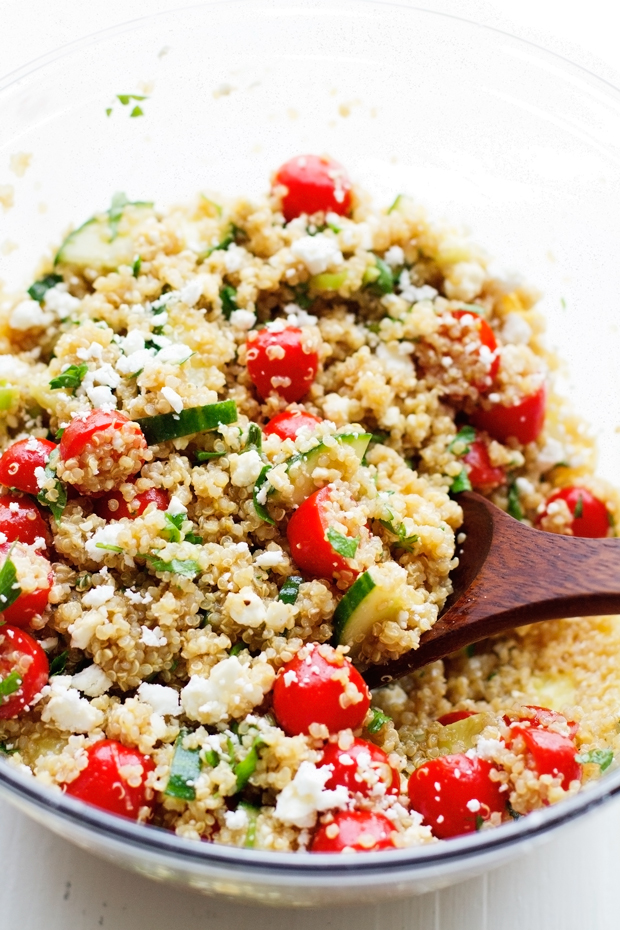 Quinoa, Cucumber, Tomato Salad -15 cups raw quinoa prepared according to directions on package and stored in fridge-8 cucumbers washed, sliced and quartered and stored separately until Thursday-15 tomatoes washed and diced and stored separately until Thursday-2 bunches green onions washed, dried, chopped and stored separately until ThursdayBalsamic Dressing-mix balsamic vinegar & olive oil + Italian seasoning until it tastes good :-)